Kultur | Lokales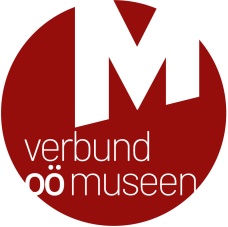 Bezirke Wels | Wels-LandLeonding, April 2023GEMEINSAM NACHHALTIG! Nachhaltigkeit in Vergangenheit und Gegenwart
Große Museumswoche vom 6.–14. Mai 2023Vielfältige Angebote zum Entdecken und Erleben halten Oberösterreichs Museen bei der jährlichen Aktionswoche zum Internationalen Museumstag bereit: Heuer findet die Museumswoche vom 6. bis 14. Mai 2023 unter der Beteiligung von 58 Häusern aus ganz Oberösterreich statt: Bei 115 Programmpunkten wird dabei unter dem Motto „Gemeinsam nachhaltig!“ ein abwechslungsreiches Kulturerlebnis geboten! Viele Museen öffnen zudem bei freiem oder ermäßigtem Eintritt. Aus den Bezirken Wels und Wels-Land sind die Stadtmuseen Wels – Burg und Minoriten sowie das Museum Angerlehner mit Programmpunkten vertreten. Über Details informiert die Website des Verbundes Oberösterreichischer Museen – www.ooemuseen.at. 

Gemeinsam nachhaltig!
Inspiriert durch das Motto des Internationalen Museumstages 2023 Sustainability and Well-being wurde für die Aktionswoche in Oberösterreich heuer der Slogan Gemeinsam nachhaltig! gewählt, denn das Ziel ist sowohl das Auftreten als Museumsgemeinschaft als auch die Vermittlung der nachhaltigen Museumsidee: Museen sammeln und bewahren Kunst, Kultur- und Naturgüter für die nachfolgenden Generationen und garantieren einen langfristigen Erhalt unserer Schätze. Sie stellen somit einen nachhaltigen Gedächtnisspeicher für unsere Gesellschaft dar. Viele Museen haben ihr Programm speziell auf das Motto abgestimmt und sie laden ein, gemeinsam Ideen für eine bessere Zukunft zu entwickeln oder aber auch nachhaltigen Trends in Geschichte und Vergangenheit nachzuspüren. Dabei haben künstlerische, wissenschaftliche und auch experimentelle Positionen gleichermaßen Platz. Andere Häuser wiederum laden zu Programmpunkten gemäß ihren Jahresschwerpunkten ein.

Nachhaltigkeit in Vergangenheit und Gegenwart
Das Museum Angerlehner lädt zu kreativen Workshops mit Recyclingmaterialien und zu Schwerpunktführungen durch die aktuellen Ausstellungen. Und bei Rätselrallyes in den Stadtmuseen Wels – Burg und Minoriten setzen sich Familien mit Reparatur und Wiederverwertung zur Römerzeit und im Mittelalter auseinander.Museen der Stadt Wels – Burg und Minoriten:
Schon zu früherer Zeit wurde nachhaltig gelebt. Das Wiederverwerten und Reparieren von Gegenständen waren selbstverständlich. Die Rätsel-Rallye durch die Burg „Rastelbinder und Kesselflicker“ bietet eine spannende Reise durch das Museum und durch Jahrhunderte der Nachhaltigkeit.
Auch im Minoriten-Museum spüren Familien bei einer Rätsel-Rallye der Nachhaltigkeit in der Römerzeit nach. Bei einer Rundreise durch die archäologische Sammlung wird ergründet, worauf die Römer schon vor 2000 Jahren wertgelegt und wie sie es mit dem Recycling gehalten haben. Für die beiden Rätselreisen, die zu den Öffnungszeiten der Museen genutzt werden können, wird im Aktionszeitraum von 6. bis 14. Mai ermäßigter Eintritt geboten. 

Museum Angerlehner, Thalheim bei Wels
„Ich bau mir meine neue Welt“ lautet der Titel eines Workshops im Museum Angerlehner am Samstag, 6. Mai 2023. Nach einer inspirierenden Führung durch die Ausstellung „Naturräume – Naturformen“ wird aus alten Verpackungsmaterialien ein eigenes Gebäude der Zukunft gestaltet. Aus einer künstlerischen Perspektive fließen aktuelle Themen wie Wohnen, Ressourcen und Nachhaltigkeit in die eigenen Modelle ein. 
Und im Workshop „Face it“ entstehen am Sonntag, 14. Mai 2023 Collagen aus alten Magazinen und Zeitungen unter dem Motto „Gemeinsam Nachhaltig!“. Die Workshops sind geeignet für Familien und Kinder ab sieben Jahren. Eine Anmeldung ist via Museumswebsite erforderlich: www.museum-angerlehner.at.
Eine Themenführung „Naturräume – Naturformen & der Mensch und die Natur in der Kunst“ am Sonntag, 7. Mai 2023, um 15:00 Uhr, zeigt künstlerische Positionen, die sich mit dem Genre der Natur- und Landschaftsmalerei als Bildmotiv auseinandersetzen und durch Ironie, Dekonstruktion oder auch einem persönlichen Blick der Gefahr des übertriebenen Pathos entgehen. Eine weitere Themenführung am Samstag, 13. Mai 2023, um 15:00 Uhr, ist im Zuge der Ausstellung „Kunst. Leben. Leidenschaft“ den Geschlechterrollen in der Kunst gewidmet. Im Anschluss an die Themenführungen wird jeweils zur Gesprächsrunde mit Kaffee und Kuchen eingeladen. Eine Anmeldung wird erbeten.

Bei diesen und vielen weiteren Programmpunkten in Oberösterreichs Museen wird ein hochqualitatives und vielfältiges Kulturangebot geboten, das von Ausstellungseröffnungen und Sonderführungen über Familienprogramme, Handwerksvorführungen und Workshops bis zu Lesungen, Musik und Kulinarik reicht. Viele Häuser bieten Eintrittsermäßigungen, u.a. für Familien mit der OÖ Familienkarte oder generell freien Eintritt. Bei einem Gewinnspiel können Besucherinnen und Besucher ihr Glück versuchen und tolle Preise von Genussland Oberösterreich gewinnen. 

Informationen zum Programm
Eine Programmbroschüre, die in allen teilnehmenden Museen aufliegt und auch digital zur Verfügung steht, liefert einen kompakten Überblick zum gesamten Angebot. Umfassende Informationen zu den einzelnen Programmpunkten und allfälligen Anmeldemodalitäten liefert der Veranstaltungskalender des Verbundes Oberösterreichischer Museen unter www.ooemuseen.at.Links:Übersicht aller Programmpunkte mit Filtermöglichkeiten nach Veranstaltungstyp, Bezirken, Ermäßigungen: www.ooemuseen.at/museen-in-ooe/veranstaltungen#/?event_terms=3 Programmpunkte der Bezirke Wels und Wels-Land________________________________________________________________________________Für Fragen und bei Bildwünschen stehen wir Ihnen jederzeit gerne zur Verfügung. Rückfragehinweis:Verbund Oberösterreichischer MuseenMag.a Elisabeth Kreuzwieser | kreuzwieser@ooemuseen.atDr. Klaus Landa | landa@ooemuseen.atWelser Straße 20, 4060 LeondingTel.: +43 (0)732/68 26 16www.ooemuseen.atwww.ooegeschichte.atwww.facebook.com/ooemuseen/ www.instagram.com/ooemuseen_at/ Der Verbund Oberösterreichischer Museen als gemeinnütziger Verein ist die Interessengemeinschaft und Serviceeinrichtung für die Museen, Sammlungen und museumsähnlichen Einrichtungen des Bundeslandes Oberösterreich. 